EGZAMINATOR Z BIOLOGII I CHEMII W ROKU SZKOLNYM 2022/2023: MONIKA OWSIANA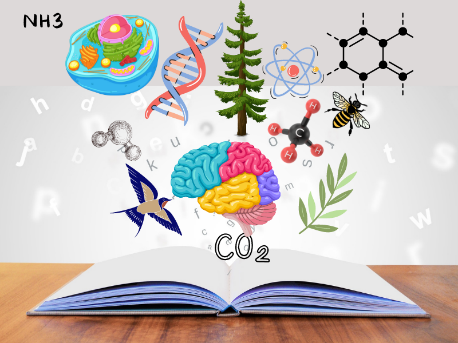 Jestem nauczycielem biologii, chemii i przyrody z kilkunastoletnim stażem pracy, ukończyłam Uniwersytet Rzeszowski na kierunku Biologia Eksperymentalna.Lubię podróżować i czytać książki. Można się ze mną skontaktować pod adresem: monikow53@interia.plWYMAGANIA Z CHEMII W ZAKRESIE PODSTAWOWYM W KL. III LOWęglowodory nasycone – alkanyZjawisko izomeriiWęglowodory nienasycone – alkeny i alkinyBenzen − przedstawiciel węglowodorów aromatycznychPaliwa kopalne i ich przetwarzanieFluorowcopochodne węglowodorówAlkohole monohydroksylowe i polihydroksyloweFenoleAldehydyKetonyKwasy karboksyloweWyższe kwasy karboksyloweEstryTłuszczeŚrodki czystości i kosmetykiAminy i amidyHydroksykwasyAminokwasy i białkaSacharydy: monosacharydy, disacharydy, polisacharydyTworzywa i włókna białkowe oraz celulozowe